Your Business Name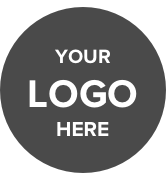 1 High StreetLondonEC1G 2NN0234 5678 000www.example.co.ukWe’ve created this as an example supplement to your general H&S policy. Make sure you edit the examples to suit your business, and remove this help text of course! We accept no responsibility for any consequences arising from you using this free template.Health & Safety Policy Statement – COVID 19Under the provision of the Health & Safety at Work Act (1974), both the employer (insert name here) and our employees understand our obligations, so far as is reasonably practical, to fulfil the statutory duties that are required of us. Furthermore, with the ongoing Coronavirus pandemic, we recognise an additional duty of care for everyone. We will therefore aim to:Maintain compliance to the requirements of the Health & Safety at Work Act and associated Regulations whilst taking into account biological hazards Continue to provide safe and healthy working conditions to all our employees, subcontractors, clients and visitors whilst making workplace amendments as needed to protect everyone from the virus.  We also ensure our suppliers have ‘COVID Safe’ measures in place.Provide sufficient resources to monitor and support the continuing effectiveness of our occupational health, safety and welfare management system which includes COVID secure measuresProvide sufficient information, instruction, training and supervision to ensure ongoing compliance to COVID management and that all persons are aware of the dangers of COVID 19 and how to protect themselvesUse sneeze guards for ‘touch points’, use signage to remind and reassure customers, provide free hand sanitiser, encourage card payments where possible. Frequent cleaning.That this H&S policy and associated management system is continually monitored, reviewed and communicated to ensure COVID systems remain effective and are known by everyoneTo enhance welfare arrangements to ensure good hygiene levels are maintained at all timesArrangements are in place for the safe use and maintenance of all plant / machinery and equipment / substances that is used by our employeesProvide the means for continued consultation with all members of staff on any occupational health, safety and welfare related mattersEnsure an effective reporting system is in place for reporting incidents and rectifying in a timely manner whilst operating an open door policy to allow persons to speak upImplement emergencies arrangements so that everyone understands what to do in the event of a major incident including potential or confirmed cases of COVID 19Signed for and on behalf of (insert company name):Date:Name:Signature:Business Owner